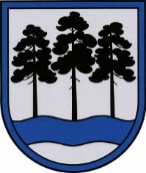 OGRES  NOVADA  PAŠVALDĪBAReģ.Nr.90000024455, Brīvības iela 33, Ogre, Ogres nov., LV-5001tālrunis 65071160, e-pasts: ogredome@ogresnovads.lv, www.ogresnovads.lv PAŠVALDĪBAS DOMES ĀRKĀRTAS SĒDES PROTOKOLA IZRAKSTS   1.Par Ogres novada pašvaldības iekšējo noteikumu Nr.74/2022 “Kārtība, kādā Ogres novada pašvaldība sadala valsts budžeta mērķdotācijas un pašvaldības finansējumu izglītības iestāžu pedagogu darba samaksai” apstiprināšanuMinistru kabineta 2022. gada 21. jūnija noteikumi Nr. 376 “Kārtība, kādā aprēķina un sadala valsts budžeta mērķdotāciju pedagogu darba samaksai pašvaldību vispārējās izglītības iestādēs un valsts augstskolu vispārējās vidējās izglītības iestādēs” nosaka kārtību, kādā aprēķina un sadala valsts budžeta mērķdotāciju pašvaldību izglītības iestādēm bērnu no piecu gadu vecuma izglītošanā nodarbināto pirmsskolas izglītības pedagogu darba samaksai un pašvaldību vispārējās pamatizglītības un vispārējās vidējās izglītības iestāžu darba samaksai. Noteikumu 2.2. apakšpunkts nosaka, ka valsts un pašvaldību institūcijas mērķdotācijas sadalē nodrošina atklātību. Noteikumu 13.3. apakšpunkts nosaka, ka pašvaldības, sadalot mērķdotāciju izglītības iestādēm pedagogu darba samaksai,  ievēro pašvaldībā izstrādāto un apstiprināto mērķdotācijas sadales kārtību.Ogres novada pašvaldība 2021. gada 23. septembrī pieņēmusi iekšējos noteikumus Nr. 67/2021 “Kārtība, kādā Ogres novada pašvaldība sadala valsts budžeta mērķdotācijas izglītības iestāžu pedagogu darba samaksai” (apstiprināti ar Ogres novada pašvaldības domes 2021. gada 23. septembra lēmumu (protokols Nr.9; 37.§)). Šie noteikumi daļēji atbilst Ministru kabineta 2022. gada 21. jūnija noteikumiem Nr. 376 “Kārtība, kādā aprēķina un sadala valsts budžeta mērķdotāciju pedagogu darba samaksai pašvaldību vispārējās izglītības iestādēs un valsts augstskolu vispārējās vidējās izglītības iestādēs”, turklāt neapskata pašvaldības finansējuma vispārējās pamatizglītības un vispārējās vidējās izglītības iestāžu pedagogu darba samaksai aprēķina un sadales kārtību. Tādēļ nepieciešams apstiprināt kārtību, kas atbilst aktuālajiem Ministru kabineta noteikumiem un nosaka arī pašvaldības finansējuma vispārējās pamatizglītības un vispārējās vidējās izglītības iestāžu pedagogu darba samaksai aprēķina un sadales kārtību. Pamatojoties uz Izglītības likuma 17. panta trešās daļas 3. punktu, Ministru kabineta 2022. gada 21. jūnija noteikumu Nr. 376 “Kārtība, kādā aprēķina un sadala valsts budžeta mērķdotāciju pedagogu darba samaksai pašvaldību vispārējās izglītības iestādēs un valsts augstskolu vispārējās vidējās izglītības iestādēs” 13. punktu, Ministru kabineta 2016. gada 5. jūlija noteikumu Nr.445 „Pedagogu darba samaksas noteikumi” 6., 29.2. un 35. punktiem un likuma “Par pašvaldībām” 41. panta pirmās daļas 2.  punktu, balsojot: ar 15 balsīm "Par" (Andris Krauja, Artūrs Mangulis, Atvars Lakstīgala, Dace Kļaviņa, Dace Māliņa, Dace Nikolaisone, Egils Helmanis, Gints Sīviņš, Indulis Trapiņš, Jānis Iklāvs, Jānis Siliņš, Kaspars Bramanis, Pāvels Kotāns, Raivis Ūzuls, Valentīns Špēlis), "Pret" – nav, "Atturas" – nav, Ogres novada pašvaldības dome NOLEMJ:Apstiprināt Ogres novada pašvaldības iekšējos noteikumus Nr.74/2022 “Kārtība, kādā Ogres novada pašvaldība sadala valsts budžeta mērķdotācijas un pašvaldības finansējumu izglītības iestāžu pedagogu darba samaksai” (pielikumā).Kontroli par lēmuma izpildi uzdot Ogres novada pašvaldības domes priekšsēdētāja vietniekam.(Sēdes vadītāja,domes priekšsēdētāja E. Helmaņa paraksts)Ogrē, Brīvības ielā 33Nr.202022. gada 1.septembrī